Rotterdam, 25 augustus 2021Beste leerling en ouder(s)/verzorger(s),De zomervakantie is alweer voorbij. Wij hopen dat iedereen heerlijk is uitgerust, zodat we er weer fris tegenaan kunnen gaan. Op dinsdag 31 augustus worden alle leerlingen op school verwacht voor het ophalen van de roosters en het kennismaken met de mentor. De rest van de week staat in het teken van kennismaking en het regelen van stage-zaken. Hoe laat en waar elke klas dinsdag op school wordt verwacht, leest u op de volgende bladzijden. U leest hier ook meer over andere schoolzaken zoals wat de leerling bij zich moet hebben.De overheid heeft besloten de coronaregels van voor de vakantie op middelbare scholen voorlopig vast te houden. Dit betekent voor de leerlingen het volgende:Het dragen van een mondkapje is op de gangen verplicht. Wanneer de leerling op een stoel zit in het lokaal, mag het mondkapje af.Houd anderhalve meter afstand van de docent. Dit geldt zowel in de klas als op de gangen. De leerlingen hoeven onderling geen afstand te houden.Noteert u alvast de ouderavond/middag in uw agenda: donderdag 16 september. De uitnodiging hiervoor volgt nog. Houd u vooral ook de Olympia App hiervoor in de gaten! 
Heeft u de app nog niet op uw telefoon gedownload? We leggen u via bijgaande flyer uit hoe u dat alsnog doet.Hopende u voldoende te hebben geïnformeerd wensen wij u een prettig schooljaar toe. Vriendelijke groet,                                                                                                                                                                               Karen Miedema,Afdelingsleider Bovenbouw en ISKProgramma eerste schoolweekDinsdag 31 augustus:
Hieronder zie je hoe laat je in welk lokaal moet zijn.Woensdag 1 september: 
Ruimte voor individuele afspraken met mentor of stagebegeleider en/of zoeken naar een geschikte stageplek.Donderdag 2 en vrijdag 3 september: 
Introductiedagen. Je mentor vertelt je hier dinsdag meer over.Schoolboeken en materiaalDe schoolboeken zijn door school besteld. Je krijgt deze in de eerste lesweek. Als je nog bovenbouwboeken hebt van vorig jaar, neem deze dan mee. Je werkt namelijk eerst deze boeken uit!Zorg verder voor de volgende zaken:Een goed gevulde etui.Een USB-stick. Al onze leerlingen werken naar een diploma toe, Entree leerlingen naar een MBO1 diploma en de praktijkschoolleerlingen naar een Praktijkdiploma. Voor dit diploma moeten zij een portfolio met bewijsstukken aanleveren. Aangezien een groot deel van de opdrachten digitaal worden aangeleverd en gemaakt moeten worden is een USB stick echt nodig!Oordopjes met draad. Soms moet je geluidsfragmenten of filmpjes beluisteren bij een opdracht op de computer. Om anderen niet te storen gebruik je hiervoor oordopjes.OLC-pas. Deze pas geeft je toegang tot het open leer centrum, waar je (zelfstandig) kunt werken op de computer. Je krijgt aan het begin van het jaar een pas. Als je deze kwijtraakt, kun je voor één euro een nieuwe bestellen.Ouders/verzorgers opgelet!Voor leerlingen met het sectorvak Techniek:Veiligheidsschoenen. Tijdens de lessen techniek is het dragen van veiligheidskleding verplicht. Zonder veiligheidskleding kan uw kind geen technieklessen volgen. Op school zijn er voor de leerlingen overalls. Veiligheidsschoenen dient u zelf te kopen. KluisjesVanaf dinsdag 31 augustus kunnen leerlingen een kluisje huren.                                                              De borg van een kluisje is 5 euro. Zij kunnen dit inleveren bij mevrouw Ishwardat. De borg krijgt uw kind aan het einde van het schooljaar terug mits het schoolgeld is betaald, het kluisje in goede staat is en de sleutel wordt ingeleverd.                                                                                                   De school heeft altijd het recht om zonder toestemming van u en/of uw kind de inhoud van kluisjes te controleren. Verder raden wij aan om waardevolle spullen zoveel mogelijk thuis te laten. StageBehalve een geldig identiteitsbewijs zijn onze leerlingen verplicht over een aansprakelijkheidsverzekering te beschikken.                                                                         Tijdens het coaching/intake gesprek zal hier om gevraagd worden door de mentor/stagebegeleiderAbsentieOok in de bovenbouw geldt voor ziekmeldingen bellen voor 8.30 uur naar 010-4835311.    Wij zijn verplicht u te vragen, naast het invullen van het “groene” verzuimbriefje ook het afsprakenkaartje bij tandarts/huisarts/ziekenhuisbezoek mee te geven aan uw kind.                               Alle scholen zijn verplicht iedere vorm van verzuim/te laat te noteren en door te geven aan Leerplicht.Download nu de Olympia App!	Het Olympia College communiceert primair met ouders/verzorgers via de Olympia App.Nieuws, algemene berichten en berichten van de mentor van uw kind ontvangt u via deze app. Ook kunt u zelf berichten sturen aan de mentor van uw kind. 
Volg de onderstaande stappen om snel de Olympia App in gebruik te nemen of bekijk het instructiefilmpje via https://tinyurl.com/OlympiaApp. STAP 1:  Download de Olympia App in de App Store (Apple) of Play Store (Android).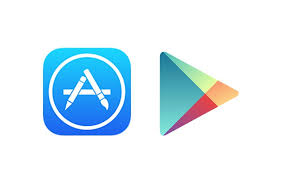 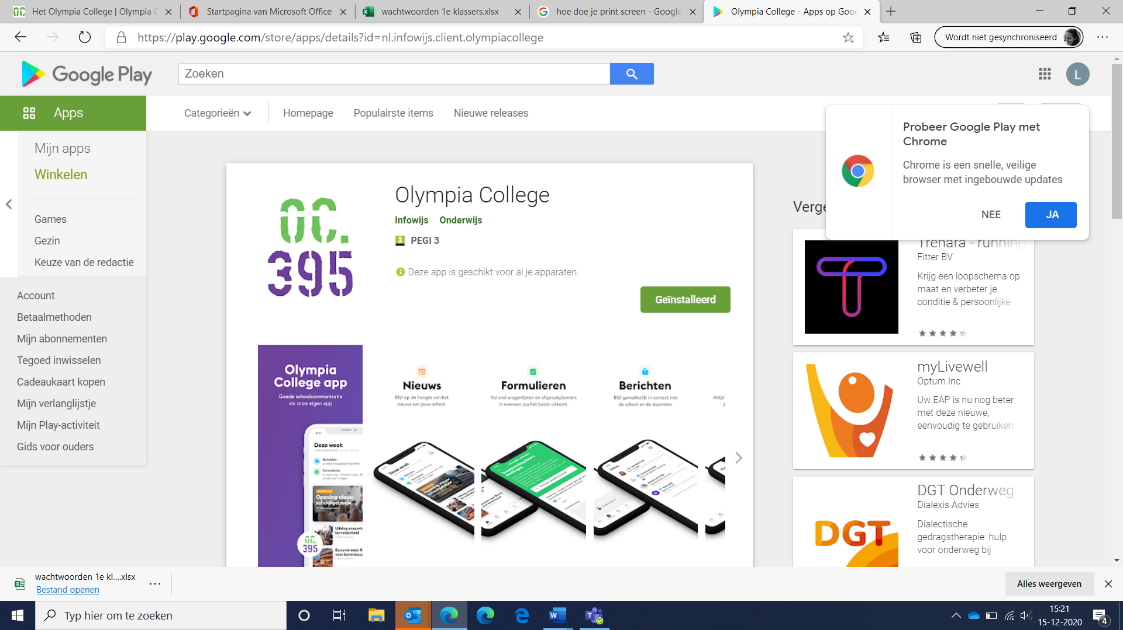 STAP 2:  Open de app en klik op “volgende” tot u in het aanmeldscherm komt.STAP 3:  Voer het emailadres in dat bij onze administratie bekend is.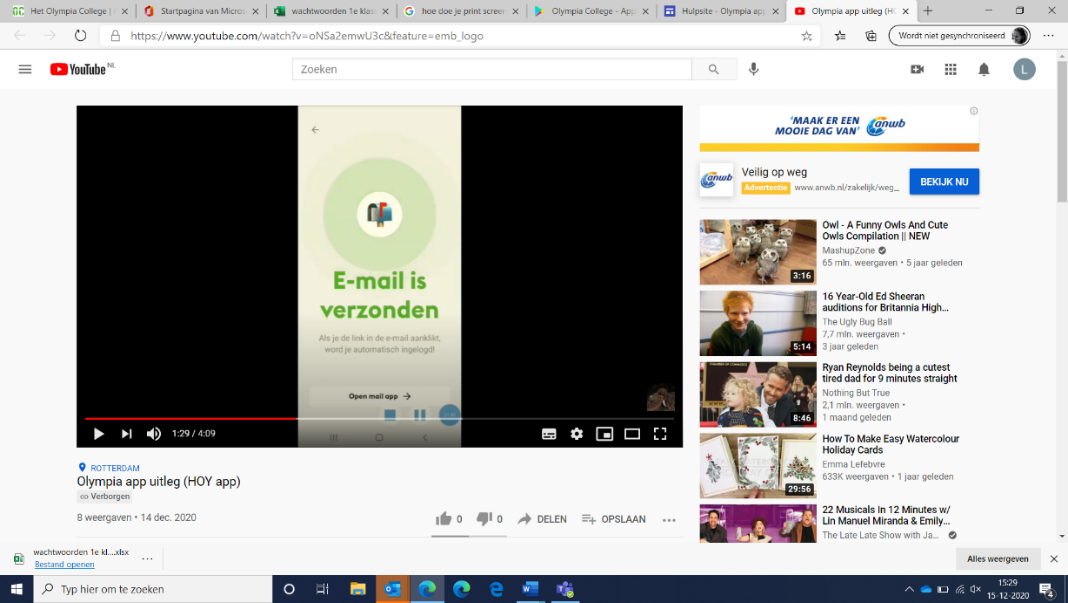 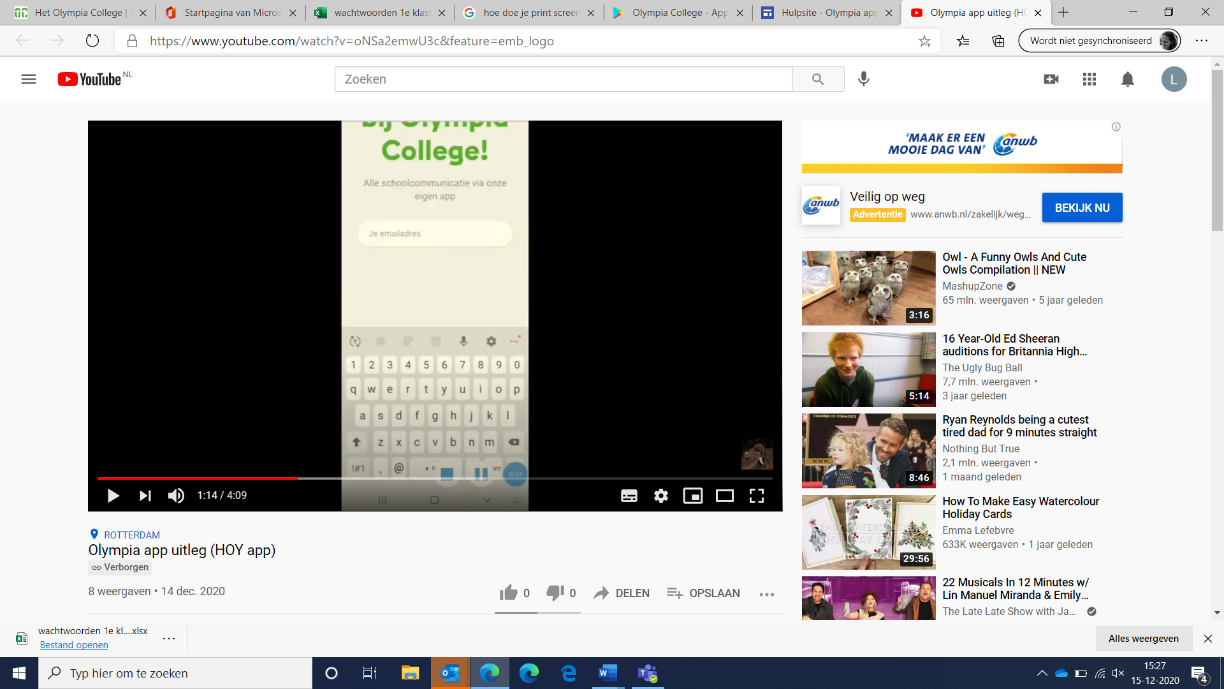 STAP 4: Open de inbox van dit emailadres, open de mail en klik op de oranje knop                  “Log nu in!”. De app wordt automatisch geopend.Kennismaking mentor en rooster ophalenKennismaking mentor en rooster ophalenKennismaking mentor en rooster ophalenTijdKlasLokaal9.30u3AP503BP543CP443DP5110.00u3EE364DE3710.30u3FE504EE5111.00u4AP44